Bel Pre Strathmore Parent Teacher Association (BPSPTA)
Formulario para membresía“Dos escuelas, una comunidad”Membresía para el asociación de padres y maestros del Bel Pre Strathmore son diez dólares cada miembro.  Membresía va para pagar membresía a los asociaciones estatal y nacional y para apoyar programas en las escuelas Bel Pre y Strathmore.  La membresía hay que pagar cada año.  Les invita a visitar   www.pta.org a registrar para una cuenta para recibir recursos educativa y información importante para padres de familia Para comunicar con BPSPTA por favor escríbenos a  belprestrathmorepta@gmail.com.Ecribe claramente:Primero Nombre(s): 					     Apellido(s):Correo Electrónico: ☐ A dar su correo electrónico usted esta de acuerdo a recibir comunicación y información sobre el PTA y la escuela de sus hijo(s)  Numero de teléfono:☐ A dar su numero de teléfono, usted esta de acuerdo a recibir comunicación y información sobre el PTA y la escuela de sus hijo(s)  Tipo de membersia:☐ Padre/Miembro de familia		☐ Maestro/miembro del equipo de escuela Nombres y escuelas de sus hijo(s):Primero Nombre(s):		Apellido(s):				Escuela:Primero Nombre(s):		Apellido(s):				Escuela:Primero Nombre(s):		Apellido(s):				Escuela:Primero Nombre(s):		Apellido(s):				Escuela:La asociación de padres/maestros solamente es tan bueno como sus voluntarios quienes apoyan sus actividades.   Por favor, indica en cada caja que le pertenece.  El PTA daría seguimiento para agendar su tiempo de voluntariado.  Actualmente tenemos posiciones abiertos en la comité ejecutiva de PTA (BOLD).   ☐ Preparar una comida o postre                             ☐ Coordinador de recaudación de fondos☐ Volantear en un evento 				☐ Coordinador de Box Tops    ☐ Ayudar con la feria de libro				☐ Coordinadora de feria de libro		☐ Haga copias y ponles en cajas de maestros 	☐ Coordinador de Voluntarios y eventosLa comité ejecutiva le gustara que el PTA sea un puente entre la escuela y la comunidad.  El PTA puede ser un recurso para información de educación y noticias de la escuela.  Si no puede hacer tiempo para ser voluntario, sepa que también nos gustara que participe en los reuniones de PTA, su retroalimentación e ideas.   No hay tiempo para ser voluntario?  También aceptamos donaciones de forma deducible de impuestos.  Donaciones pueden ser utilizados para actividades y programación de las escuelas. Por favor, considera una donación en este momento y en aprecian tendría  su nombre puesta en la escuela de sus hijos! Me gustaría donar:  ☐ Bronce $5☐ Plata $15☐ Oro $30☐ Platina $50+Efectivo o cheques hecho a BPSPTA son aceptados.  Fije con su lugar de empleo para ver si hay política de darle tiempo para hacer voluntariado en nosotros y si ellos harían una donativo semejante lo que ponga usted.  Para mas información sobre el Bel Pre Strathmore PTASiganos en Facebook: Bel Pre Strathmore PTA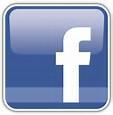 Bel Pre School sito de web: http://www.montgomeryschoolsmd.org/schools/belprees/Strathmore School sitio de web: http://www.montgomeryschoolsmd.org/schools/strathmorees